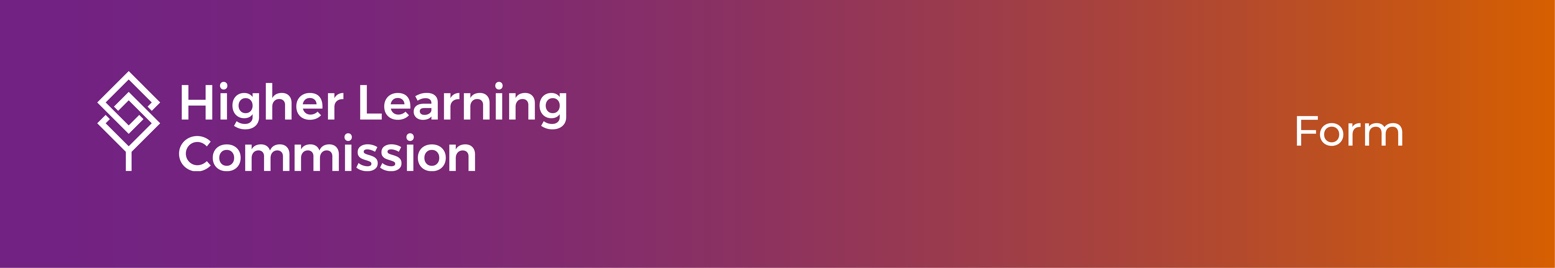 New Academic ProgramSubstantive Change ApplicationInstitution:      	City, State:      Name of person completing this application:      Title:      	Phone:      	Email:      Date Submitted:      This completed form will constitute your request for approval of a substantive change. This form will be the basis for review of this application. The questions are designed to elicit brief, succinct, detailed information, rather than a narrative or references to extensive supporting documents. Do not attach other documents unless they are specifically requested in the questions and are germane to the request. Excluding attachments, the completed application form should be no more than 12–15 pages on a single classification of change. The total submission, including attachments, should not exceed 200 pages.

If the person completing this application is not the CEO, CAO or the Accreditation Liaison Officer of the institution, it is understood that the person completing and submitting this application has consulted with and informed those individuals and has been authorized to submit this form on the institution’s behalf.

Please note: HLC plans to update its application forms annually, on or about September 1 of each year. However, if an application form was accessed more than 90 days prior to filing, please visit hlcommission.org/change to ensure that there have been no changes to the form in the intervening time.

Submit the completed application as a single PDF file at hlcommission.org/upload. Select “Change Requests” from the list of submission options to ensure the application is sent to the correct HLC staff member.Part 1: General QuestionsRequested Change(s). Concisely describe the change for which the institution is seeking approval.Does another characteristic of the change requested in this application also require prior HLC approval? (Example: contractual arrangement, new academic program, new additional location, etc.) No  YesIf yes, please briefly explain the second type of substantive change requiring prior HLC approval and submit the relevant application form separately (or indicate the date on which it was submitted):Classification of Change Request. 
Note: Not every substantive change requires prior review and approval. Visit hlcommission.org/change to make certain that current HLC policy requires the institution to seek approval.New academic program(s): Associate’s	 Bachelor’s	 Master’s or specialist Doctorate	 Certificate or diploma Check if program is at a new degree levelAn institution submitting more than one change request should complete multiple applications, one for each type of change. Change requests may be related to the following topics: •	New academic programs, including degree and certificate programs•	New Pell-eligible prison education programs (also referred to as PEPs)•	Changes to existing academic programs involving credit/clock hours, method of delivery    or length of term•	Opening or closing additional locations or branch campuses•	Provisional Plans (with or without Teach-Out Agreements, as applicable)•	Teach-Out Agreement if closing a campus or additional location that provides 100% of at least 
   one program•	Access to HLC’s Notification Program for Additional Locations•	Initiating or expanding distance education offerings•	Initiating or expanding correspondence education offerings•	Offering programs through competency-based education (credit-based, direct assessment   or hybrid)•	Initiating or modifying contractual arrangements•	Change in mission•	Change in student bodySpecial conditions. Indicate whether any of the conditions identified below fit the institution (Yes or No). If Yes, explain the situation in the space provided. Is the institution, in its relations with other institutional or specialized accrediting agencies, currently under or recommended for a negative status or action (e.g., withdrawal, probation, sanction, warning, show-cause, etc.)?Is the institution now undergoing or facing substantial monitoring, special review, or financial restrictions from the U.S. Department of Education or other federal or state government agencies?Has the institution’s senior leadership or board membership experienced substantial resignations or removals in the past year?Is the institution experiencing other pressures that might affect its ability to implement the proposal (e.g., a collective bargaining dispute or a significant lawsuit)?Internal Approvals. Attach documentation of internal (faculty, board) approvals that the institution has obtained for the proposed change. All required approvals must be obtained before submitting the application to HLC. If no approval is required, attach evidence that approval is not needed (e.g., applicable regulation, statute or correspondence).State Approvals. Attach documentation of state approvals that the institution has obtained for the proposed change. All required approvals must be obtained before submitting the application to HLC. If no approval is required, attach evidence that approval is not needed (e.g., applicable regulation, statute or correspondence).System Approvals. If applicable, attach documentation of system approval that the institution has obtained for the proposed change. All required approvals must be obtained before submitting the application to HLC. If no approval is required, attach evidence that approval is not needed (e.g., applicable regulation, statute or correspondence). Check the box below if the institution is not part of a system.	Not ApplicableForeign Country Approval(s). If applicable, attach documentation of foreign country approval(s) that the institution has obtained for the proposed change. Documentation must be written in or translated to English. All required approvals must be obtained before submitting the application to HLC. If no approval is required, attach evidence that approval is not needed. Check the box below if the proposed change is not related to offerings in a foreign country.	Not ApplicableSpecialized Accreditation. Complete this section only if specialized accreditation is required for licensure or practice in program(s) covered by this change application.	The institution has already obtained the appropriate specialized accreditation. Attach a copy of the letter from the agency granting accreditation.	The institution has begun the process of seeking or plans to seek specialized accreditation. Specify the name of the agency and the timeline for completing the process in the space below. (If approval is a multi-stage process, the institution should contact the HLC staff liaison to discuss the timeline before submitting this change application form.)	The institution does not plan to seek specialized accreditation. Provide a rationale for not seeking this accreditation in the space below.Changes Requiring Visits. This section is not for HLC-mandated visits such as additional location confirmation visits or campus evaluation visits. Complete this section only if the institution is already aware that the proposed change will need to be reviewed through a visit. The institution may submit Part 1 of the change request application to begin the process of scheduling a Change Visit or adding the proposed change to an already scheduled visit. The full application must be submitted at a later date. (If the institution is unsure whether a visit is required, leave this section blank and submit the full change application. HLC will advise the institution based on the information provided.)Select the type of visit the institution is requesting:	Request to schedule a Change Visit.Change Visits typically are scheduled approximately four months from the date an institution submits its change request. The full change application and other required materials will be due to HLC and the peer review team eight weeks before the visit date. See Change Visit: Required Materials and Submission Procedures for more information.
	Request to embed a Change Visit into an already scheduled visit. Note: Such requests must be submitted at least six months before the visit date. HLC staff will determine whether to embed a Change Visit based on peer reviewer availability and the complexity of the scheduled visit, among other factors. HLC may not be able to accommodate all requests.Specify type of visit and date scheduled:      The institution’s full change application should be submitted along with other materials required for the already scheduled visit.
Provide URLs to the institution’s faculty/staff handbook and catalog below. If the URLs are not available, please provide PDF versions of these documents when submitting other required materials prior to the visit.Faculty/Staff Handbook URL:      Catalog URL:      
Part 2: Topic-Specific QuestionsIf the institution is unsure whether prior HLC approval for the proposed program is required, complete the New Degree Program Screening Form.An institution should submit a separate application for each requested program (unless the programs represent closely related disciplines). If more than one program is being requested in this application, please be sure to sufficiently address each program when answering the following questions, particularly in Sections A, D, E and F. Each proposed new program should be identified by using the Classification of Instructional Programs terminology (CIP codes). CIP codes are established by the U.S. Department of Education’s National Center for Education Statistics as a taxonomic scheme that supports the accurate tracking and reporting of fields of study and program completions activity.
Section A. Characteristics of the Change RequestedIdentify the basic characteristics of the proposed educational program as indicated below:The full official name of the proposed program, the specific degree (if applicable) or the instructional level (if not a degree program), and the six-digit 2020 CIP code (XX.XXXX) of the program (CIP codes, program name, and additional description [optional])Total credit hours (indicate whether semester or quarter) for completion of the program. (If your institution uses clock hours please respond to questions accordingly.)Normal or typical length of time for students to complete the program.Proposed initial date for implementation of the programPrimary target audience for the program (e.g., full-time, part-time, traditional college age, working adults, transfer students, military personnel, or particular ethnic group):Whether the program will be part of contractual arrangement (see HLC’s website for a definition of contractual arrangements) No YesImportant: If yes, complete the Contractual Arrangement Screening Form for each planned involvement to determine whether additional HLC approval is required. If contractual approval is required: Complete the full contractual application and submit it in conjunction with this application. If approval is not required: Attach the confirmation email from HLC to this application.Whether the program will be offered as distance education or correspondence education (see HLC’s website for definitions of distance and correspondence education) No YesImportant: If yes, check the institution’s distance delivery stipulation in its Institutional Status and Requirements Report in Canopy. If this program does not fit within the institution’s current stipulation, submit a distance education or correspondence education application in conjunction with this application.Is the institution requesting a change to its General stipulation for the proposed program? If yes, provide a rationale for this request. The institution’s Accreditation Liaison Officer or chief executive officer can view the institution’s stipulations in Canopy, under the Institutional Profile or Institutional Status and Requirements Report. 

Note: A change in stipulation might require an on-site visit by HLC peer reviewers. If the institution is requesting a new stipulation, please complete Section 1, Question 7.
Section B. Institution’s History With ProgramsDoes the institution currently offer a program at the same instructional level and with the same 4-digit 2020 CIP code (XX.XX) as the proposed program? If so, identify the program currently offered and whether it is a degree program. Will the proposed program replace the program currently offered?Does the institution currently offer two or more programs at the same instructional level with the same 2-digit 2020 CIP code (XX.) as the proposed program? If so, identify the two such programs with the highest numbers of graduates during the past year, along with their numbers of graduates.
Section C. Institutional Planning for Program ChangeDescribe the planning process for determining the need for this new program, including the role of faculty in the planning and approval processes.What is the evidence that a market for the new program(s) exists? How has estimated program demand been factored into realistic enrollment projections? How has this evidence been used in planning and budgeting processes to develop a quality program that can be sustained as intended by the institution?If the program request is approved, what future growth do you anticipate (e.g., in the next six months, three years) and how do you plan to manage this growth?How does this program fit into the current and expected financial picture of the institution? In particular, does the institution intend for the program to be financially self-sustaining? If not, please explain. Submit a three-year budget projection for the proposed program with the application.What are the physical facilities, technology and equipment needed to support the program? Are these facilities, technology and equipment currently available or will they need to be obtained? Indicate the impact that the proposed change will have on the physical resources and laboratories that currently accommodate existing programs and services, or identify new laboratory and preceptor needs.How does the institution plan to manage communications to prospective and enrolled students related to this program? Outline the types of communication that will be used to advertise for the program.  
Section D. Curriculum and Instructional DesignWhat informed the development of the curriculum for the program?Please list all intended program learning outcomes.Please list all the courses that comprise the program and identify if the program will include any new courses. Include course descriptions and number of credit hours for each and how each link to program learning outcomes. How will the institution ensure instructional design principles are utilized to develop the courses?   What modalities will be used to deliver the program?  
Section E. Institutional Faculty, Staffing and Student SupportWhat are the institution’s policies and procedures to ensure qualified faculty for this program? Does the institution possess qualified faculty for the program? If not, what are the institution’s plans and budget to ensure qualified faculty?What are the institution’s policies and procedures to ensure sufficient faculty for this program? Does the institution possess sufficient faculty for the program? If not, what are the institution’s plans and budget to ensure sufficient faculty?For graduate programs, please describe the scholarship and research capability of the faculty. For doctoral programs, please describe faculty experience in directing student research.What is the primary target audience for the program (e.g., full-time, part-time, traditional college age, working adults, transfer students, military personnel, etc.)?How will the institution ensure that there are sufficient student support services available for students in this program?  
Section F. Assessment of Student Learning and EvaluationDescribe the institution’s process for assessing student learning at the course and program levels.Describe the process and timeline for reviewing this program on a regular basis. Describe the process for monitoring and improving student persistence and completion for the program. What additional measures of success may be used for this program (continuation into graduate or professional schools, rates of grants and fellowship, rates of post-college entry into the Peace Corps or other service settings, etc.)?